MEMORANDORef. UDAI-040-2021A:			Sandra Méndez										Encargada de la Unidad de Información PúblicaDE:			Licda. Adilma Llaneth Escobar de Rivera				Directora de la Unidad de Auditoría InternaASUNTO:	Informe auditoría mes de febrero 2021FECHA:	Guatemala 01 de marzo de 2021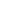 Cordialmente me dirijo a usted,  para informarle que conforme al Plan Anual de Auditoría 2021, no se programó finalizar Auditorías en el mes de febrero del año en curso, por lo que no hay información a trasladar correspondiente a la Unidad de Auditoría Interna; lo anterior se informa en cumplimiento al Decreto No. 57-2008 Ley de Acceso a la Información Pública, Artículo 10 Numeral 23.Sin otro particular me suscribo de usted.Atentamente,ALLER/lbc.c: ArchivoAdjunto InformeGuatemala, 01 de marzo de 2021Elaborado por: Licda. Lubia Bran Toledo de MoraInforme mes de febrero 2021Decreto No.57-2008, Artículo 10 Numeral 23  Unidad de Auditoría InternaINFORME FEBRERO 2021						Elaborado por: Licda. Lubia Bran Toledo de Mora						                Asistente de Auditoría InternaVo.Bo. Licda. Adilma Llaneth Escobar de Rivera               Directora de Auditoría InternaConforme al Plan Anual de Auditoría 2021, no se programó finalizar Auditorías en el mes de febrero de 2021.